  23.HALOGENDERIVÁTY, SIRNÉ DERIVÁTY,                                         BARVIVA A LÉČIVAHalogenderivátyVysvětli  způsob odvození  těchto derivátů.  Typická vazba?Uveď rozdíl v pojmech:  halogenid,  halogenderivát,  acylhalogenid,  halogen, halogenvodíkJedná se převážně o přírodní či uměle vyrobené  látky? Uveď příklady.Uveď názvy či vzorce  těchto halogenderivátů: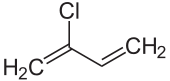 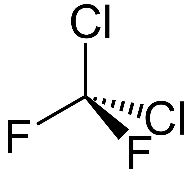 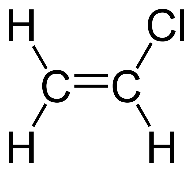 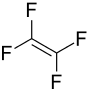 Chlorethen, chlorethan(kelén), chloroform, jodoform, trichlorethen(čikuli), benzylchlorid,  chlorbenzen,  HCH,  DDT(  1,1,1-trichlor-2,2-bis(4-chlorfenyl)ethan ),  freon 12, 2,3-dichlorbut-2-en, allychlorid( uveď systematický název), izopropylchlorid, terciární butylchlorid(  uveď v obou př. systematické názvy)Více atomů chloru  obsahuje ve své molekule:methylchloridvinylchloridchlormethylbenzenchloroprenchloroformBenzylchlorid  je substituční derivát:benzenutoluenufenolukyseliny benzoovéDoplň  a urči  typ reakce  přípravy některých  halogenderivátů:Charakterizuj vazbu C-halogen z hlediska délky vazby, polarity, polarizovatelnosti, reaktivnosti.Které z následujících tvrzení je správné ?polarita vazby  vzrůstá v řadě , , , polarizovatelnost vazby  vzrůstá v řadě , , , reaktivita alkylhalogenidů je závislá především na polarizovatelnosti vazby reaktivita alkylhalogenidů je závislá především na polaritě Z uvedených halogenů je ve vazbě s uhlíkem nejreaktivnější:chlorfluorjodbromastatTypická reakce pro halogenderiváty je?Pro které halogenderiváty je  typická  SN1  a SN2  ?Srovnej reaktivnost  vzhledem k SN:  Vysvětli.ethyljodid  /  ethylchloridchlorcyklohexan  / chlorbenzenethylchlorid  /  vinylchloridVyberte pravdivá tvrzení:bromethan je reaktivnější než chlorethan vzhledem k SN                               typickou reakcí halogenderivátů je elektrofilní substitucealkylhalogenidy jsou většinou mnohem reaktivnější než arylhalogenidy v SN                               Charakteristické reakce: substituce (doplň, co vzniká)eliminace (doplň, co vzniká)  ? na čem záleží, zda proběhne u primárních halogenderivátů  substituce či eliminace?Zapiš rovnici  a  pojmenuj produkty a typ reakce:methylchlorid  a amoniakdehydrobromace  2-brombutanunitrace chlorbenzenu( a porovnej snadnost průběhu vzhledem k nitraci benzenu)polymerace chlorethenupolymerace tetrafluorethylenuVysvětli negativní  působení  freonů  na ozonovou vrstvu.V čem spočívá nebezpečnost látek  jako DDT, HCH, PCB  pro lidský organismus?Tvoří 2,3-dichlorbut-2-en  izomery?  Pokud ano, jaké?Který halogen  se využívá k důkazu dvojné vazby?  Vysvětli.Který halogen se využívá k důkazu škrobu? Co vzniká spalováním PVC ?Popiš využití: chloroform, jodoform, kelén, čikuli, freony, HCH, DDT, teflon, benzylchlorid,  halothan,  chloropren,  tetrachlormethan. Vyber halogenderivát, který se nevyužívá pro výrobu polymerů:vinylchloridtetrafluorethylenchloroprentetrachlormethanze všech uvedených se vyrábějí polymeryJakou reakcí, lze připravit  HCH z benzenu  za účasti UV záření? K čemu slouží  Beilsteinova plamenná zkouška ?Co jsou to  organokovové sloučeniny, typ vazby. (vzorec: tetraethylolovo-význam)Grignardovy činidla, obecný vzorec-význam v syntézách jako činidla: elektofilní či nukleofilní ?Sirné derivátyTyp chem. vazbyDělení - sulfonové kyseliny, thioly, sulfidy a disulfidy-uveď jejich f-ční skupinySulfonové kyseliny: vysvětli způsob odvození vzorec: benzensulfonové kyseliny, ethansulfonové kyselinyJaký mezomerní efekt vykazuje sulfonová a thiolová skupina na benzenovém jádře ?Zapiš sulfonaci benzenu a anilinu. Uveď typ reakce a názvy vzniklých produktů.Jsou sulfonové kyseliny silné či slabé, vysvětli a zapiš disociaci ve vodě.Popiš čistící a prací účinek  sodné soli kyseliny 4-methylbenzensulfonové.        Jak takové látky( podobně jako mýdla , žlučové kyseliny) nazýváme?Jaký je význam  amidu p-aminobenzensulfonové kyseliny(sulfanilamid) ?Thioly a sulfidy:  zapiš  ethanthiol, benzenthiol, dimethylsulfid.Co jsou to merkaptany?Sirná obdoba alkoholů  je……, sirná obdoba fenolů je …..?Srovnej teplotu varu, rozpustnost, kyselost:   /  Vysvětli, co je to tzv. odorizace zemního plynu?  Které látky se používají?Proč je nebezpečné, když odorizovaný zemní plyn probublává vodní vrstvou?Kterou aminokyselinu lze zařadit mezi thioly ?  Vzorec.  Je esenciální ?Co vzniká oxidací  cysteinu ?   Zapiš chemickou reakcí.  Pojmenuj vzniklý produkt.BarvivaViditelné  světlo je oblast elektromagnetického  záření o vlnových délkách ……   nm?Co je to za látky, které označujeme jako barviva?  Čím je způsobena barevnost látek, vysvětli.Vysvětli rozdíl mezi barvivem a pigmentemCo je to chromofor?  Co je chromoforem v azobarvivech, v Hb ?Vysvětli pojmy chromogen a auxochromVysvětli a popiš dělení barviv.  Zařaď: Hb, Mb,chlorofyl, biliverdin, bilirubin, β-karoten, lykopen, lutein, flavony, melaniny, indigo.Hemoglobin: popiš jeho strukturu, složení a význam.Strukturní základ nebílkovinné složky Hb –hemu- se nazývá…..?Čím jsou spojena 4 pyrrolová jádra v  porfinu?  Vzorec pyrrolu-napiš.Co je to porfyrin ve vztahu k porfinu?Jaký kationt je v molekule hemu?   Kolikativazný a kolikatimocný je tento iont?Vysvětli nebezpečí oxidu uhelnatého a dusičnanů ve vodě pro kojence.Vysvětli význam chlorofylu.Katalyzátor fotosyntézy, zelené listové barvivo, je ………?Jaký kationt je v molekule  chlorofylu?Napiš dvě žlučová barviva.Bilirubin: co je to žloutenka a jak souvisí s bilirubinem?Vysvětli postupný rozklad hemu při podkožním poranění doprovázený postupnou změnou zbarvení až do úplného vymizení „modřiny“Karotenová barviva(=karotenoidy):   vysvětli význam pro živočichy,  rostliny.Chemicky se jedná o …….., složené z  8 ………..(doplň)Karotenoidy dělíme na:  uhlovodíky(……..) a   kyslíkaté deriváty těchto  uhlovodíků(…..)Mezi významné xantofyly řadíme červené barvivo papriky …… a barvivo, které zbarvuje listy stromů na podzim ……..(urči jeho barvu a vysvětli proč v létě tohle zbarvení nevidíme)Mezi karotenoidy nepatří:beta-karotenluteinlykopenvšechny uvedené sloučeniny patří mezi karotenoidyBarva karotenoidů není:zelenážlutáoranžováčervenávšechny barvy odpovídají karotenoidůmKaroten je nejvíce obsažen v:rajčatechpampeliškáchzelených částech rostlinyv mrkvive slupkách vlašských ořechůNejznámějším indolovým barvivem je:  ( napiš vzorec indolu )indolindigoimidazoliliazolindazolBarvivo, které bylo ve starověku používáno na barvení svrchního oblečení. Bylo barvou používanou ke zdůraznění důstojnosti a významu, barvou, kterou si přivlastnili vládcové, jedná se o …....,jeho barva je…….a řadíme ho mezi barviva ………Melaniny: urči jejich barvu a funkci, vysvětli  albinismus.Flaviny: urči jejich barvu, čeho jsou součástí?Mezi jaká barviva řadíme anthokyaniny – urči jejich barvu v kyselém a zásaditém prostředíNapiš vzorec tetrahydropyranu, který je strukturní základem pyranových barvivMezi nejznámější syntetická barviva řadíme azobarviva - co je jejich strukturní základ? (pojmenuj a zapiš  jeho vzorec)Mezi významné azobarvivo patří ……… často používané jako pH indikátor při titracích kyselin. (mění svou barvu z červené na oranžovou a následně na žlutou s rostoucí zásaditostí, jeho barevný přechod je v rozmezí pH 3,1 až 4,5)Mezi arylmethanová barviva patří jeden z nejvyužívanějších acidobazických indikátorů, který v kyselém prostředí je bezbarvý a v zásaditějším prostředí( pH nad 10) se barví do fialova jedná se o …….Mezi další významné syntetické modré triarylmethanové barvivo hojně využívané k barvení cukrovinek, šmoulí zmrzliny, léků, používané v kosmetice patří ……..LéčivaZařaď do skupin léčiv a vysvětli účinek: paralen, acylpyrin, rajský plyn, barbituráty, antibiotika,  halothan, kelen-ethylchlorid, diethylether, NaHCO3 – jedlá soda, papaverin.                                         Milan  Haminger  BiGy  Brno 2024©